RozpočetUdělat samostatný rozpočet pro koupelnu + rozvod potrubí ve sklepě a obložení stěnUdělat samostatný rozpočet pro WC s kombíkem + dlaždice v předsíniREKONSTRUKCE KOUPELNY Sprchový kout 90×90 (půlkulatý), keramickou vaničku s protiskluzovým povrchem, 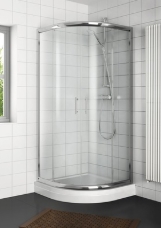 UmyvadloWC kombiZa dveřmi na levé straně bude asi toaletka, (jestli neexistuje něco lepšího?)Ventilátor s odsáváním u stropu koupelny (uprostřed stěny). Vypínač nad WC. S časovým spínačem?Nová zásuvka k pračce (napojené z levé stávající zásuvky)Přední hrana umyvadla snížená na 72 cm oproti standardní výšcePoličky v rohu umyvadla (nebo skříňka??), a před sprchou napravo ???- (po dohodě)Jak řešíte držáky na mýdlo, zubní kartáčky, a tekuté mýdlo?MATERIÁL KOUPELNASprchový kout - půlkulatýWC kombi2× stejné umyvadlo (1× náhradní) - šířka 60-65 cm (bez děr a zátek na stojánkovou baterii)Obkladové dlaždice - 21 m2 - do výšky 2 m (počítáno bez prořezů), nějaké světlé se stříbrnou šmouhouPodlahové dlaždice - 5 m2 (počítáno bez prořezů) , nějaké světlé se stříbrnou šmouhou - protiskluzová úprava.Umyvadlová baterie - NĚJAKOU KVALITNÍ - DO ZDI (NÉ STOJÁNKOVOU)Sprchová baterie - NĚJAKOU KVALITNÍ - s regulací výšky sprchyExistují nějaká držadla která by se dala přidělat na zadní stěny sprchy - 2× ???Madlo na ručník (nové místo stávajícího)Sifon umyvadlový - mámRoháček k WC - mám celomosazný + měděnou trubičkuSifon k pračce - mám, nebo hadice rovnou do zdi ?????? Pračkový kohout - použije se stávajícíREKONSTRUKCE WC + PŘEDSÍNĚWC mísa - kombíkRohové umyvadýlko Obkladové dlaždice - 10 m2 - do výšky 2 m (počítáno bez prořezů)Podlahové dlaždice - 3 m2 (WC + předsíň) (počítáno bez prořezů)Kohoutek s otočným výtokem k umyvadýlku - jen SVRoháček k WC - mám celomosazný + měděnou trubičkuSifon umyvadlový - mámSKLEPBude nový rozvod TV a SV, už od vodoměru s izolacíNové odpadyPod okénko ve sklepě (SPÍŠ VÍC DO ROHU) se umístí redukční ventil - MÁM.  Za něj téčko s 1/2" vypouštěcím ventilem a manometrem - mám.Hlavní přívod plastového potrubí bude ekvivalentní k 1" železné trubce, a teprve za druhou zdí se za T kusem zredukuje (vlevo, vpravo) na nižší průměr. Uzávěr před boilerem, použije se stávající mosazný (ŽÁDNÝ KULÁK)Stěna se světlem a za kotlem se obloží dlaždičkami (nejlevnější bílé) - 8 m2 (počítáno bez prořezů)Starý přívod TV ke kuchyňské lince se uřízne a pravděpodobně přes GEBO spojku se napojí na nové vedení. SV má koleno, takže není problém to přes šroubení spojit.Trubka skrz zeď k venkovnímu kohoutku bude pozinkovaná 1/2"